MADONAS NOVADA PAŠVALDĪBA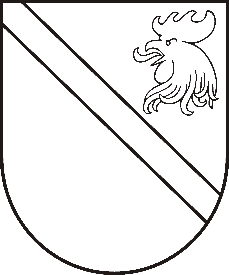 Reģ. Nr. Saieta laukums 1, Madona, Madonas novads, LV-4801 t. ,  , e-pasts: dome@madona.lv APSTIPRINĀTIar Madonas novada pašvaldības domes28.12.2017. lēmumam Nr.745 (protokols Nr.27, 25.p.)SAISTOŠIE  NOTEIKUMI  Nr. 29Par grozījumiem Madonas novada pašvaldības saistošajos noteikumos Nr. 2„Par Madonas novada pašvaldības 2017.gada budžetu”Noteikumi pieņemti ar likumu noteikto pašvaldības funkciju un uzdevumu izpildes nodrošināšanai.1. Izteikt Madonas novada pašvaldības saistošo noteikumu Nr. 2 „Par Madonas novada pašvaldības 2017.gada budžetu” (apstiprināti 2017.gada 26. janvāra domes sēdē, protokols Nr.3, 13.p.) 1. punktu šādā redakcijā:             „Apstiprināt  Madonas novada pašvaldības pamatbudžetu 2017.gadam  ieņēmumos EUR 27483279,00 apmērā” 2. Izteikt Madonas novada pašvaldības saistošo noteikumu Nr. 2 „Par Madonas novada pašvaldības 2017.gada budžetu” (apstiprināti 2017.gada 26. janvāra domes sēdē, protokols Nr.3, 13.p.) 2. punktu šādā redakcijā:             „Apstiprināt  Madonas novada pašvaldības pamatbudžetu 2017.gadam  izdevumos  EUR 29249265,00 apmērā”3. Izteikt Madonas novada pašvaldības saistošo noteikumu Nr. 2 „Par Madonas novada pašvaldības 2017.gada budžetu” (apstiprināti 2017.gada 26. janvāra domes sēdē, protokols Nr.3, 13.p.) 3. punktu šādā redakcijā:“Apstiprināt Madonas novada  pašvaldības speciālo budžetu 2017.gadam ieņēmumos 1054984,00 eiro apmērā, izdevumus 1028885,00 eiro apmērā “4. Apstiprināt Madonas novada pašvaldības ziedojumus un dāvinājumus 2017.gadam ieņēmumos 12040.00 eiro apmērā un izdevumos 15999.00 EUR apmērā        Domes priekšsēdētājs                                                        A. Lungevičs